Friday October 19th, 2012				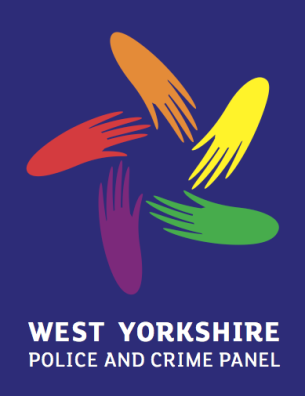 Old Court Room, Wakefield Town Hall Assessing the Impact of the Commissioner1.	Purpose1.1	The purpose of this report is to prompt the Panel:To prioritise the issues it chooses to consider when assessing the impact of the Police and Crime Commissioner in West Yorkshire2.	Context2.1	As a number of Panel Members will have experienced, the West Yorkshire Police Authority (WYPA) operated a committee model under which a wide range of policing issues were considered in significant detail on a regular basis. These committees covered:Audit and RiskLocal PolicingResourcesSpecialist PolicingStrategic Planning and PerformanceSenior AppointmentsStandards 2.2	Although the Panel will need to have a clear understanding of policing services in West Yorkshire, the Panel has a very different role to the WYPA. 	It will be the Police and Crime Commissioner that replaces the WYPA and in doing so takes on responsibility for securing an efficient and effective police force and for holding the Chief Constable to account.2.3	The limited resources afforded to Police and Crime Panels reflects the extremely focussed and strategic role that the Home Office expects them to play. Whilst the Panel has already agreed it does not want to be confined by the narrow role Central Government has prescribed to it, the scope and breadth of its work programme will need to reflect the staff and funding that is in place to support it.	2.4	Above all, the Panel will need to focus on holding the Commissioner to account for the strategic decisions that he/she makes and the impact that these decisions have on delivering the priorities within the Police and Crime Plan. Operational or organisational issues relating directly to the force will not be for the Panel to investigate or comment upon.   3.	Assessing the Impact of the Commissioner3.1	On the basis of the above, summarised below are potential priorities for the Panel along with an indication of the information that could be utilised to support consideration of these key issues.     	3.1.1	PerformanceInformation:	 Performance against the Police and Crime Plan	          	(Relating to the entire force area and divisional level)Provided by:	 Office of Police and Crime Commissioner (OPCC)	          	(See similar example attached at Appendix A)Frequency:	 Quarterly……………………………………………………………………………………………………………………………………Information	 Local perspectives: Assessing Impact of Commissioner	Provided by:	Community Safety Partnerships and Local Crime and Disorder			         	Committees		         	(See example below at Appendix B)	Frequency: 	Quarterly	……………………………………………………………………………………………………………………………………	Information:	Annual Report (Progress Against Police and Crime Plan)	Provided by:	Office of Police and Crime Commissioner	Frequency:	Annually   	…………………………………………………………………………………………………………………………………3.1.2	Resources 	Information:	Commissioner’s Proposed Force Budget and Precept Report	Provided by:	Office of the Police and Crime Commissioner	Frequency: 	Annually (draft versions to be considered beforehand)	……………………………………………………………………………………………………………………………….	Information:	Update Report on the Force and OPCC Budget	Provided by:	Office of the Police and Crime Commissioner		          	(See similar example attached at Appendix C)	Frequency: 	Bi-annually	……………………………………………………………………………………………………………………………………3.1.3	Audit and Risk	Information:	Report of the Independent Audit Committee(Covering audit, finance, risk, challenge to litigations, complaints against senior officers within the force)	Provided by:	 Office of the Police and Crime Commissioner	Frequency:	 Bi-annually (plus annual audit report)…………………………………………………………………………………………………………………………………Information:	External audit report (	Relating to OPCC)	Provided by: 	KPMG	Frequency: 	Unknown	……………………………………………………………………………………………………………………………………3.1.4	Local Policing	Information:	Local policing report(Covering ASB statistics, neighbourhood policing approaches, changes to public facing policing services)	Provided by:	Office of the Police and Crime Commissioner	Frequency:	Bi-annually	……………………………………………………………………………………………………………………………….3.1.5	Complaints	Information:	Complaints report(Covering number of recorded complaints, categories of complaints,	 summary of resolved complaints, notification of unresolved  complaints)  		 		Provided by:	Complaints sub-committee/ AWYA	Frequency:	Quarterly (subject to review)	……………………………………………………………………………………………………………………………………3.1.6	Additional Issues 	Information:	Regional Collaboration Report	Provided by:	Office of the Police and Crime Commissioner	Frequency:	Bi - Annually	……………………………………………………………………………………………………………………………………	Information:	Progress against the Strategic Policing Requirement/ Capability Report	Provided by:	Office of the Police and Crime Commissioner/ Chief ConstableFrequency:	Annually……………………………………………………………………………………………………………………………………Information:	Update Report on Work with Criminal Justice Agencies(Covering support to victims and witnesses and Commissioners contribution to securing ‘an efficient and effective’ Criminal Justice System)	Provided by:	Local Criminal Justice Board/ Office of the Police and Crime Commissioner	Frequency:	Bi- annually	……………………………………………………………………………………………………………………………………	Information:	HMIC Inspection Reports (Including the Force/ OPCC Response)	Provided by:	HMIC/ Office of the Police and Crime Commissioner	Frequency:	Ad-hoc basis	…………………………………………………………………………………………………………………………………..3.2	Where it is indicated that documents will be provided by the Office of the Police and Crime Commissioner this would clearly need to be clarified through the ‘information sharing protocol’ within the partnership agreement.	However, in the majority of cases, the information listed above is unlikely to be deemed ‘operationally sensitive’ and for that reason the Panel could justifiably request the data even if the AWYA needed to take responsibility for collating the reports.3.3	When reports are provided directly by the Office of the Police and Crime Commissioner, these will be accompanied by a covering report, produced by the AWYA, which highlights key issues, any areas of concern and recommendations relating to further questioning/ investigation.4.	Reactive Scrutiny4.1	The work programme outlined above covers the key strategic issues which the Panel can proactively monitor in order to judge the extent to which the Commissioner is carrying out his/ her role effectively. 4.2	However, there will inevitably be times when specific issues arise or provoke interest that, although not directly relating to any of the headings or reports/ intelligence referred to above, still demand the attention of the Panel.4.3	In these instances the Panel will need to be reactive and deploy sufficient resources to carry out the necessary explorations. It is likely that sub-panels may need to be formed for this purpose, thus guaranteeing sufficient flexibility in the Panel’s work programme. 5.	Recommendations	The Panel is asked to:5.1	Note the limited resources and scope afforded to the Panel by the Home Office and in spite of the contribution made by the West Yorkshire Leaders accept the need to prioritise those issues which relate directly to strategic decisions made by the Commissioner.5.2	Consider and comment on the potential priorities for the Panel’s work programme as outlined in Section 3.1.5.3	Make any other suggestions as they see fit regarding priority issues, potential information sources and frequency of updates.West Yorkshire Police and Crime PanelAssessing Impact of the Police and Crime CommissionerLocal PerspectivesMeeting: March 8th 2013 (SUBMISSIONS BY FEB 22ND)Name of Organisation:Responsible Officer: Contact Details: Community Safety (To be completed by the lead Community Safety Officer and signed off by the Chair of the Community Safety Partnership)Is your CSP satisfied that the Police and Crime Plan will reflect/ already reflects the agreed priorities for your district as laid out in your Community Safety Plan?Does your CSP feel that the Police and Crime Commissioner is acting in accordance with the contents of the Police and Crime Plan?a)	Does your CSP believe the Police and Crime Commissioner is supporting the Partnership to address its priorities? b)	Is progress against these priorities as expected?a)	Are there any ways in which the Police and Crime Commissioner is making it more difficult for your CSP to effectively address its priorities?b)	If so, please provide any evidence of the negative impact on performance along with suggestions about how the Panel could help your CSP overcome these barriers.a)	What changes, if any, has the Police and Crime Commissioner made to funding for community safety in your district?b) 	Where changes have been made, what impact have these had on performance against the partnership’s priorities and are the interventions considered to be good value for money?Are there any other issues or concerns you would like the Panel to be aware of?7.	Do you have any suggestions about the way in which the Panel could better support or influence the approach of the Police and Crime Commissioner?Local Crime and Disorder Reduction Committees(To be completed by the lead Scrutiny Officer and signed off by the Committee Chair)Since the last Panel meeting, has your Committee carried out any investigations which would assist the Panel in effectively scrutinising/ supporting the Police and Crime Commissioner? 2.	Since the last Panel meeting, has your Committee identified any positive examples of the way in which the Police and Crime Commissioner is impacting on your district?3.	Since the last Panel meeting, has your Committee identified any issues for concern which it would like the Panel to raise with the Police and Crime Commissioner or to consider investigating at a sub-regional level?4.	Is your Committee intending to carry out any investigations in the next three months which relate to Policing/ Community Safety and require input or a contribution from a Panel member?5.	Are there any other issues or concerns you would like the Panel to be aware of? 6.	Do you have any suggestions about the way in which the Panel could better support or influence the approach of the Police and Crime Commissioner?APPENDIX B